15VYHLÁŠKAze dne 5. ledna 2023o vydání bankovek po 1 000 Kč vzoru 2008 s přítiskemČeská národní banka stanoví podle § 22 odst. 1 písm. a) zákona č. 6/1993 Sb., o České národní bance, ve znění zákona č. 442/2000 Sb. a zákona č. 89/2018 Sb.:§ 1Dnem 8. února 2023 se vydávají bankovky po 1 000 Kč vzoru 2008 s přítiskem (dále jen „bankovka“).§ 2(1) Bankovka má stejné parametry jako bankovka po 1 000 Kč vzoru 20081).(2) Bankovka má na lícní straně přítisk, který se skládá z výročního loga České národní banky a faksimile bankovkového kolku pro 1 000 Kč z roku 1993. Výroční logo obsahuje texty „ČNB“, „1993“, „30“ a „2023“. Text „ČNB“ je na kuponu vytištěn šedou barvou, ostatní texty výročního loga opticky proměnlivou zelenomodrou barvou. Faksimile kolku je na bankovce vytištěno zelenou barvou, má rozměry 23 x 19 mm a jeho obrazec tvoří vodorovně šrafované číslo „1000“ uprostřed plochy šrafované svislými linkami. V rozích kolku jsou písmena „M“. Faksimile kolku se nachází vpravo od výročního loga.§ 3Vyobrazení lícní strany bankovky je uvedeno v příloze k této vyhlášce.§ 4Tato vyhláška nabývá účinnosti dnem 8. února 2023.Guvernér:Ing. Michl, Ph.D., v. r.	1)	Vyhláška č. 100/2008 Sb., o vydání bankovek po 1 000 Kč vzoru 2008.                                                                                              Příloha k vyhlášce č. 15/2023 Sb. -Vyobrazení lícní strany bankovky po 1 000 Kč vzoru 2008 s přítiskem -(lícní strana)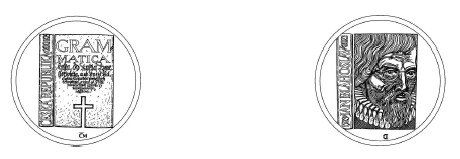 